კონკურსი „ბიზნესი გენდერული თანასწორობისთვის“განაცხადის ფორმაათასწლეულის გამოწვევის ფონდი - საქართველო და ბიზნეს ლიდერთა ფედერაცია                 „ქალები მომავლისთვის“ იწვევენ ბიზნეს კომპანიებს მიიღონ მონაწილეობა კონკურსში - „ბიზნესი გენდერული თანასწორობისთვის“. აღნიშნული აქცია ხელს უწყობს ქალების განათლებასა და პროფესიულ განვითარებას სამუშაო ადგილებზე. კონკურსი ეფუძნება გაეროს ქალთა ორგანიზაციისა და გაეროს გლობალური შეთანხმების ოფისის თანამშრომლობის ინიციატივას, კერძოდ, ქალთა უფლებების გაფართოების მეოთხე პრინციპს - ქალების განათლების, სწავლებისა და პროფესიული განვითარების ხელშეწყობას. კერძო კომპანიებს შეუძლიათ  მონაწილეობა მიიღონ კონკურსში ქვემოთ მოცემული განაცხადის ფორმის შევსების გზით. კონკურსის შედეგად გამოვლინდებიან ის კომპანიები, რომლებიც წარმატებით ამკვიდრებენ ქალების პროფესიული განვითარებისა და კარიერული წინსვლის მხარდაჭერის კორპორაციულ კულტურას. ხოლო, 2019 წლის მარტში გაიმართება გამარჯვებული კომპანიების დაჯილდოების ცერემონია. თუ თქვენი ბიზნესი დაინტერესებულია, გახდეს მისაბაძი მაგალითი ქალთა თანასწორობის ხელშეწყობის კუთხით, გთხოვთ, შეავსოთ განაცხადის ფორმა MS Word და PDF ფორმატში და გამოაგზავნოთ ელექტრონული ფოსტით შემდეგ მისამართზე: geb@mcageorgia.geშევსებული განაცხადის წარმოდგენის ბოლო ვადაა 2019 წლის 27  თებერვალი.   მაგალითების ნიმუშები:  საინფორმაციო ტექნოლოგიების სფეროში ქალთა კარიერული განვითარების ხელშეწყობისთვის, აშშ-ის ერთ-ერთმა ტექნოლოგიურმა კომპანიამ დაამყარა და განავითარა სტრატეგიული თანამშრომლობა იმ ქვეყნების ქალთა ორგანიზაციებთან, სადაც ის საქმიანობს. მისი მიზანია, ხელი შეუწყოს განათლებისა და კვალიფიკაციის ამაღლებას და საინფორმაციო ტექნოლოგიებში ქალთა მიღწევების წარმოჩენას;ევროპის ერთ-ერთი მსხვილი საავიაციო კომპანია თანამშრომლობს ახალგაზრდობასთან, ერთობლივად ახორციელებს საგანმანათლებლო პროექტებს, რათა დაძლიოს ტრადიციული წინაღობა, რომელიც ზღუდავს როგორც ქალებს, ისე მამაკაცებს კონკრეტულ სამუშაო ადგილებზე; ფინანსური მომსახურების სფეროში მოღვაწე მსხვილი ავსტრალიური კომპანია გვთავაზობს არაერთ ინიციატივას, რომელიც მიზნად ისახავს ქალების მხარდაჭერას ბიზნესის სფეროში. ერთ-ერთი ასეთი ინიციატივაა ინტერნეტ-პლატფორმის შექმნა, რომელიც შესაძლებლობას აძლევს ავსტრალიელ ქალებს, მსოფლიო მასშტაბით დაამყარონ კონტაქტი ბიზნესში ჩართულ სხვა ქალებთან და გაცვალონ ინფორმაცია და კარიერული რჩევები;ჩინურმა საერთაშორისო სატრანსპორტო კომპანიამ ჩამოაყალიბა თანამშრომელ ქალთა კომიტეტები, რომელთა მიზანია ქალების საჭიროებებზე და ინტერესებზე მორგებული პროგრამების განხორციელება.დამატებითი ინფორმაციისთვის:გთხოვთ, დაუკავშირდეთ ათასწლეულის გამოწვევის ფონდი - საქართველოს გენდერული და სოციალური საკითხების დირექტორს, ქეთევან მამინაიშვილს, ტელ. 555 522270; ელ. ფოსტა: kmaminaishvili@mcageorgia.ge ან ბიზნეს ლიდერთა ფედერაცია „ქალები მომავლისთვის“ აღმასრულებელ დირექტორს, თეა გოგუაძეს, ტელ.555 551 171; ელ.ფოსტა: t.goguadze@w4t.onlineშეიტყვეთ მეტი:ათასწლეულის გამოწვევის ფონდის შესახებ: www.mcageorgia.ge და https://www.facebook.com/MCAGeorgia/?fref=tsბიზნეს ლიდერთა ფედერაცია „ქალები მომავლისთვის“ შესახებhttps://www.w4t.online/ და https://www.facebook.com/women4tomorrow ქალთა უფლებების გაძლიერების შესახებ: http://weprinciples.org/Site/PrincipleOverview/ გაეროს ქალთა ორგანიზაცია - საქართველოს შესახებ: http://georgia.unwomen.org/enგმადლობთ, დაინტერესებისა და მონაწილეობისთვის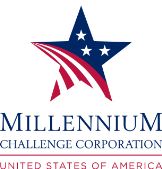 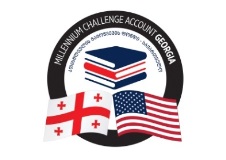 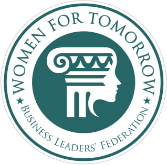 კომპანიის სახელიკომპანიის იურიდიული მისამართი, ტელეფონი, ვებგვერდი კომპანიის აღმასრულებელი დირექტორი ან ხელმძღვანელიიმ პიროვნების სახელი და თანამდებობა, რომელიც ავსებს განაცხადის ფორმასიმ პიროვნების ელ-ფოსტა და მობილური ტელეფონი, რომელიც ავსებს განაცხადის ფორმას დასაბუთებაგთხოვთ, წარმოადგინოთ ინფორმაცია, თუ როგორ აღწევს თქვენი ორგანიზაცია გენდერულ თანასწორობას სამუშაო ადგილზე ქალების განათლების, სწავლებისა და პროფესიული განვითარების მხარდაჭერის გზით. ეცადეთ მოიყვანოთ კონკრეტული მაგალითები, აღწეროთ კონკრეტული ღონისძიებები და მიღებული შედეგები. შეგიძლიათ მოიყვანოთ არაერთი მაგალითი.  დასაბუთებაგთხოვთ, წარმოადგინოთ ინფორმაცია, თუ როგორ აღწევს თქვენი ორგანიზაცია გენდერულ თანასწორობას სამუშაო ადგილზე ქალების განათლების, სწავლებისა და პროფესიული განვითარების მხარდაჭერის გზით. ეცადეთ მოიყვანოთ კონკრეტული მაგალითები, აღწეროთ კონკრეტული ღონისძიებები და მიღებული შედეგები. შეგიძლიათ მოიყვანოთ არაერთი მაგალითი.  დასაბუთებაგთხოვთ, წარმოადგინოთ ინფორმაცია, თუ როგორ აღწევს თქვენი ორგანიზაცია გენდერულ თანასწორობას სამუშაო ადგილზე ქალების განათლების, სწავლებისა და პროფესიული განვითარების მხარდაჭერის გზით. ეცადეთ მოიყვანოთ კონკრეტული მაგალითები, აღწეროთ კონკრეტული ღონისძიებები და მიღებული შედეგები. შეგიძლიათ მოიყვანოთ არაერთი მაგალითი.  ავითარებს თუ არა თქვენი კომპანია ისეთ შიდა საორგანიზაციო პოლიტიკას და/ან პროგრამებს, რომელიც ხელს უწყობს ქალების სრულფასოვან ჩართვას დასაქმების სფეროში და რა შედეგები დაგანახათ ამ ქმედებებმაავითარებს თუ არა თქვენი კომპანია ისეთ შიდა საორგანიზაციო პოლიტიკას და/ან პროგრამებს, რომელიც ხელს უწყობს ქალების სრულფასოვან ჩართვას დასაქმების სფეროში და რა შედეგები დაგანახათ ამ ქმედებებმარა გზით ახდენს თქვენი კომპანია ქალების პროფესიული ზრდა-განვითარების ხელშეწყობას (ეკონომიკური საქმიანობის ყველა დონეზე და ყველა სექტორში, მათ შორის არა-ტრადიციულ დარგებში და ხელმძღვანელ პოზიციებზე) და რა შედეგები დაგანახათ ამ ქმედებებმარა გზით ახდენს თქვენი კომპანია ქალების პროფესიული ზრდა-განვითარების ხელშეწყობას (ეკონომიკური საქმიანობის ყველა დონეზე და ყველა სექტორში, მათ შორის არა-ტრადიციულ დარგებში და ხელმძღვანელ პოზიციებზე) და რა შედეგები დაგანახათ ამ ქმედებებმაუზრუნველყოფს თუ არა თვენი კომპანია საკუთარ თანამშრომლებს თანაბარი წვდომით საგანმანათლებლო რესურსებსა და საკვალიფიკაციო პროგრამებზე, პროფესიული დახელოვნების, უცხო ენისა და კომპიუტერის შემსწავლელი კურსების ჩათვლით და რა შედეგები დაგანახათ ამ ქმედებებმა უზრუნველყოფს თუ არა თვენი კომპანია საკუთარ თანამშრომლებს თანაბარი წვდომით საგანმანათლებლო რესურსებსა და საკვალიფიკაციო პროგრამებზე, პროფესიული დახელოვნების, უცხო ენისა და კომპიუტერის შემსწავლელი კურსების ჩათვლით და რა შედეგები დაგანახათ ამ ქმედებებმა რა გზით ეხმარება თქვენი ორგანიზაცია თანამშრომლებს ფორმალური და არა-ფორმალური პროფესიული კონტაქტების დამყარებაში; ახმარს თუ არა ახალბედა თანამშრომლებს გამოცდილ კადრებს და რა შედეგები დაგანახათ ამ ქმედებებმარა გზით ეხმარება თქვენი ორგანიზაცია თანამშრომლებს ფორმალური და არა-ფორმალური პროფესიული კონტაქტების დამყარებაში; ახმარს თუ არა ახალბედა თანამშრომლებს გამოცდილ კადრებს და რა შედეგები დაგანახათ ამ ქმედებებმაჩამოაყალიბეთ ბიზნეს მაგალითი, თუ როგორ ახდენს თქვენი კომპანია ქალების გაძლიერებას, როგორ მოქმედებს ინკლუზიური გარემო კომპანიის თანამშრომელ ქალებსა და კაცებზე, კომპანიის განვითარებასა და  მდგრადი ეკონომიკის ჩამოყალიბებაზე ჩამოაყალიბეთ ბიზნეს მაგალითი, თუ როგორ ახდენს თქვენი კომპანია ქალების გაძლიერებას, როგორ მოქმედებს ინკლუზიური გარემო კომპანიის თანამშრომელ ქალებსა და კაცებზე, კომპანიის განვითარებასა და  მდგრადი ეკონომიკის ჩამოყალიბებაზე რა გზით ეხმარება თქვენი კომპანია დაუცველ ქალებს მიიღონ პროფესიული განათლება, ჩაერთონ სასწავლო პროგრამებში და რა შედეგები დაგანახათ ამ ქმედებებმარა გზით ეხმარება თქვენი კომპანია დაუცველ ქალებს მიიღონ პროფესიული განათლება, ჩაერთონ სასწავლო პროგრამებში და რა შედეგები დაგანახათ ამ ქმედებებმა